ДОГОВОР ОБ ОБРАЗОВАНИИВ ЧОУ "ШКОЛА" ОБУЧЕНИЕ В ДИАЛОГЕ"Очная (индивидуальная )форма обучения АбонементСанкт-Петербург	«____»______________20___ г.Частное общеобразовательное учреждение «Школа «Обучение в диалоге», осуществляющее образовательную деятельность на  основании Лицензии № 2902 от 14.04.2017г., именуемое в дальнейшем «Исполнитель», «Школа», в лице директора Андреева Владимира Ивановича,  действующего на основании Устава, с одной стороны, и гр.  ________________________________________________________________________(Ф.И.О.), являющимся законным представителем несовершеннолетнего Обучающегося, именуемого (-ая) в дальнейшем «Заказчик», (далее вместе – «Стороны») заключили настоящий договор (далее – «Договор») о нижеследующем:1. ПРЕДМЕТ ДОГОВОРА1.1. Исполнитель обязуется предоставить образовательные услуги Обучающемуся______________________________________________________________________________(Ф.И.О.), а Заказчик обязуется оплатить обучение Обучающегося согласно условиям, предусмотренным Договором.1.2. Образовательные услуги  Обучающемуся предоставляются в объеме, предусмотренном индивидуальным расписанием учебных занятий,  по образовательной программе  ________________________________________________________________образования,  			(начального общего, основного общего, среднего общего)______-го класса,  форма обучения: индивидуальная.1.3. Исполнитель оказывает образовательные услуги в пределах Федерального государственного стандарта в соответствии с индивидуальным расписанием,  а также предоставляет иные, связанные с образованием услуги за счет Заказчика на условиях, предусмотренных настоящим Договором.1.4. Индивидуальное расписание учебных занятий составляется для Обучающегося предварительно, на согласованный с Заказчиком период, но не менее одного календарного месяца. 1.5. Исполнитель проводит для Обучающегося промежуточную аттестацию и организует прохождение государственной итоговой аттестации. 1.6. Обучающемуся, после успешного прохождения итоговой аттестации по образовательной программе 9-го или 11-го класса, выдается аттестат об общем образовании соответствующего уровня. После освоения образовательной программы иных классов Обучающемуся выдается справка с итоговыми оценками по учебным предметам.2. ВЗАИМОДЕЙСТВИЕ СТОРОН.2.1. Исполнитель вправе:2.1.1. Самостоятельно осуществлять образовательный процесс, применять собственные методики обучения, устанавливать системы оценок, формы, порядок и периодичность проведения промежуточной аттестации Обучающегося. 2.1.2. Применять к Обучающемуся меры дисциплинарного взыскания в соответствии с законодательством Российской Федерации, учредительными документами Школы, настоящим Договором и Правилами поведения учащихся (Правилами внутреннего распорядка учащихся).2.2. Заказчик вправе:2.2.1. Получать информацию от Исполнителя по вопросам  организации и обеспечения надлежащего исполнения услуг, предусмотренных разделом 1 Договора.2.2.2. Получать полную и достоверную информацию об оценке знаний Обучающегося, его умений, навыков и компетенций, а также о критериях этой оценки.2.3. Исполнитель обязан:2.3.1. Организовать и обеспечить Обучающемуся  образовательные услуги в соответствии с Федеральным государственным образовательным стандартом, учебным планом и согласованным расписанием индивидуальных занятий в Школе2.3.2. Принимать от Заказчика плату за образовательные услуги.2.3.3. Обеспечить Обучающемуся безопасные, соответствующие санитарно-гигиеническим нормам условия обучения в Школе.2.4. Заказчик обязуется:2.4.1. Своевременно оплачивать образовательные услуги, в размере и порядке определенных Договором,  а также предоставлять платежные документы, подтверждающие такую оплату.2.4.2.  Нести ответственность за посещение Обучающимся учебных занятий в Школе.2.4.3. Обеспечить самостоятельное и добросовестное выполнение Обучающимся домашних заданий и любых видов контрольных работ.2.4.4. Нести ответственность за неукоснительное выполнение Обучающимся требований администрации Школы и Правил поведения учащихся (Правил внутреннего распорядка учащихся).2.4.5. Нести ответственность за жизнь и здоровье Обучающегося в случае его выхода (во время занятий) за пределы территории Школы .2.4.6. В случае пропуска Обучающимся занятия предупреждать об этом администрацию Школы не менее чем за 2 часа  до  начала занятия.2.4.7. Нести ответственность, в том числе материальную, за причинение Обучающимся вреда имуществу Школы.2.4.8. До зачисления в Школу, а также в течение срока получения образовательных услуг в Школе, незамедлительно сообщать Исполнителю обо всех медицинских (физических и психических) отклонениях в состоянии Обучающегося.2.4.9. Предоставить справку о зачислении в другую образовательную организацию, в случае отчисления (перехода) Обучающегося.3. ПОРЯДОК ЗАЧИСЛЕНИЯ В ШКОЛУ. 3.1. Обучающийся зачисляется в Школу после выполнения Заказчиком и Обучающимся условий приема, установленные законодательством Российской Федерации, настоящим Договором и локальными нормативными актами Исполнителя.3.2. При зачислении Обучающегося на обучение,  а также при переводе Обучающегося в следующий класс Заказчик вносит вступительный взнос на осуществление уставной деятельности Школы. Размер вступительного взноса определяется в Приложении № 1 к Договору.3.3. При зачислении Обучающегося в Школу Заказчик предоставляет следующие документы:1) личное дело Обучающегося2) копию свидетельства о рождении или паспорта3) 1 фотографию (3х4 см.)4) документы, подтверждающие освоение общеобразовательных программ; справки о промежуточной аттестации; аттестат за 9 класс для осваивающих программы 10 и 11 классов.5) медицинскую карту и сертификат  о прививках.3.4. Исполнитель осуществляет перевод Обучающегося в следующий класс при условии выполнения образовательной программы предыдущего класса.4. СОГЛАСОВАНИЕ СТОРОНАМИ ЦЕЛЕЙ ОБРАЗОВАНИЯ.4.1. Стороны заявляют о согласовании целей образования Обучающегося. Заказчик (законный представитель) обязуется взаимодействовать с педагогами для выработки единого педагогического воздействия на Обучающегося.4.2. В целях  закрепления интереса к обучению и духовному развитию Обучающегося Исполнитель организует занятия  по курсу «Учить учиться», включая семь прикладных  программ: «Алфавит», «Работа со словарем», «Вдумчивое и осознанное чтение по абзацам», «Устная речь», «Письменная речь», «Устный счет» и  «Проектная деятельность». Обучающийся обязуется в течение первых двух недель изучить  курс «Учить учиться» и сдать зачет по этому курсу.  4.3. Исполнитель имеет право проводить социально-психологическое тестирование Учащегося в целях раннего выявления незаконного потребления наркотических и психотропных веществ.4.4. Исполнитель вправе в случае выявления признаков употребления Обучающимся наркотических, психотропных веществ, алкогольных напитков приостановить оказание образовательных услуг до предоставления Заказчиком результатов наркологического освидетельствования Обучающегося. Приостановление обучения Обучающегося оформляется приказом директора Школы.5. СТОИМОСТЬ, СРОКИ И ПОРЯДОК ОПЛАТЫ ОБРАЗОВАТЕЛЬНЫХ УСЛУГ5.1. Образовательные услуги оплачиваются в виде абонемента. Стоимость абонемента включает в себя оплату всех учебных занятий, указанных в индивидуальном расписании.	Срок действия абонемента – один календарный месяц.5.2. Стоимость абонемента составляет_________________________________________________ руб.5.3. Оплата абонемента производится предварительно,  до 01 числа месяца оказания услуг путём перечисления денежных средств на банковские реквизиты или наличными в кассу Школы. Возможна единовременная оплата абонемента за несколько месяцев, в этом случае  стоимость услуг не подлежит индексации (увеличению) за весь оплаченный период.5.4. В случае просрочки оплаты абонемента и других образовательных услуг, Исполнитель имеет право, после письменного уведомления Заказчика, приостановить оказание образовательных услуг Обучающемуся до получения оплаты за обучение.5.5. Заказчик имеет право получать образовательные услуги по основной образовательной программе в объеме, превышающем объем услуг, указанный в индивидуальном расписании, при условии их отдельной оплаты согласно стоимости, указанной в Приложении № 1.5.6. В случае пропуска Обучающимся учебного занятия, независимо от причины пропуска, за которые Исполнитель не несет ответственности (болезнь, отъезд Обучающегося и т.п.),  возврат денежных средств не производится, стоимость абонемента перерасчету не подлежит. Пропущенные занятия  не компенсируются и не зачитываются в последующие оплаты образовательных услуг. 5.7. В случае заключения Договора не с начала месяца, стоимость абонемента за неполный месяц устанавливается индивидуально.5.8. Стоимость дополнительных образовательных услуг (тестирование,  контрольные и предэкзаменационные  работы, подготовка к промежуточной аттестации, курсы и проч.), а также услуги по организации и техническому обеспечению проведения итоговой аттестации для Обучающихся 9-го и 11-го класса оплачиваются отдельно. Стоимость данных услуг определяется в Приложении № 1 к Договору. 5.9. Повторное оказание образовательной услуги  в случае пересдачи Обучающимся по предмету учебного задания, темы, зачета, письменной работы и прочей учебной работы, оплачивается Заказчиком отдельно в полном размере.5.10. Исполнитель имеет право в одностороннем порядке увеличить стоимость абонемента и других образовательных услуг, указанных в Приложении № 1 к Договору с учетом инфляции. Исполнитель предупреждает Заказчика об изменении платы за обучение не менее чем за две недели до введения их в действие.6. ПОРЯДОК ИЗМЕНЕНИЯ И РАСТОРЖЕНИЯ ДОГОВОРА6.1. Условия настоящего Договора, кроме случаев прямо указанных в Договоре, могут быть изменены или дополнены только по взаимному согласию Сторон. 6.2. Настоящий Договор может быть расторгнут по соглашению Сторон.6.3. По инициативе Исполнителя Договор может быть расторгнут в одностороннем порядке в следующих случаях:а) применение к Обучающемуся, достигшему возраста 15 лет, отчисления как меры дисциплинарного взыскания;б) установление нарушения порядка приема в ЧОУ «Школа Обучение в диалоге», повлекшего по вине Заказчика или Обучающегося незаконное зачисление последнего в Школу;в) невозможность надлежащего выполнения Исполнителем обязательств по оказанию образовательных услуг вследствие действий (бездействия) Обучающегося.Договор считается расторгнутым по инициативе Исполнителя с момента издания соответствующего приказа директора Школы.6.4. По инициативе Заказчика Договор может быть расторгнут в одностороннем порядке в случаях:а) предусмотренных действующим законодательством Российской Федерации.б) в любое время по желанию Заказчика, выраженному в письменном виде.6.5. В случае досрочного расторжения Договора по инициативе Заказчика последний оплачивает Исполнителю фактически понесенные им расходы, возникшие при оказании образовательных услуг. 6.5.1. Сумма вступительного взноса  возврату не подлежит.6.6.  В случае оплаты абонемента за несколько месяцев и наличии неизрасходованного остатка по предстоящим месяцам (не включая текущий месяц), Исполнитель  по письменному заявлению Заказчика возвращает 80% суммы от данного денежного остатка. Заказчик признает, что в сумму, удержанную Исполнителем, включаются расходы на разработку образовательной методики, подготовку учебных материалов, оплату труда педагогов и администрации.6.7 В случае невозможности выполнения Договора, возникшей по вине Заказчика или Обучающегося, в частности в случаях, предусмотренных  п. 6.3. Договора, а также в случаях неоднократного или грубого нарушения Обучающимся Правил поведения учащихся (Правил внутреннего распорядка учащихся), незаконного потребления или хранения Обучающимся наркотических или психотропных веществ, Заказчик оплачивает образовательные  услуги в полном объеме, а ранее уплаченные денежные средства в счет оплаты услуг Заказчику не возвращаются.7. ЗАКЛЮЧИТЕЛЬНЫЕ ПОЛОЖЕНИЯ7.1. Общие условия, указанные в Договоре, соответствуют информации, размещенной на официальном сайте Исполнителя в сети «Интернет» на дату заключения настоящего Договора.7.1.1. Информацию по текущему исполнению взаимных обязательств Сторон, предусмотренных Договором, а также сведения об успеваемости Обучающегося, Исполнитель может передавать Заказчику по почте или по электронной почте, согласно адресам, указанным в п. 8.2. Договора.7.2. Под периодом предоставления образовательной услуги (периодом обучения) понимается промежуток времени с даты издания приказа о зачислении Обучающегося в Школу до даты издания приказа об окончании обучения или отчисления Обучающегося из Школы.7.3. Споры по настоящему Договору разрешаются путем переговоров или в претензионном порядке. В случае недостижения согласия в претензионном порядке Стороны могут обратиться в судебные органы по правилам, предусмотренным действующим законодательством Российской Федерации.7.4. Договор вступает в законную силу с момента его подписания Сторонами и действует до _____________________________.7.5. Договор составлен в 2-х экземплярах, имеющих одинаковую юридическую силу. 7.6. К настоящему Договору прилагаются Правила поведения учащихся (Правила внутреннего распорядка учащихся), Приложение № 1 «Стоимость образовательных услуг», индивидуальное расписание учебных занятий.8. РЕКВИЗИТЫ И ПОДПИСИ СТОРОН8.1. ИСПОЛНИТЕЛЬ:ЧОУ «Школа «Обучение в диалоге» 191014, Санкт-Петербург, ул. Некрасова д.19, ИНН 7825080176; ОГРН 1037843089602.Банковские реквизиты: р/сч 40703810355040001032  Северо-Западный Банк ПАО Сбербанк             к/сч 30101810500000000653   БИК 044030653Директор ЧОУ «Школа «Обучение в диалоге» _______________________	Андреев В.И.										    МП8.2. ЗАКАЗЧИК: Ф.И.О._____________________________________________________________________Паспорт: серия__________№_____________________Кем, когда выдан_________________________________________________________Адрес регистрации________________________________________________________Адрес проживания________________________________________________________дом. тел. _________________________;   моб. тел.______________________________e-mail:_________________________________________________________________________________(подпись)8.3. Адрес местожительства Обучающегося:Ф.И.О.___________________________________________________________________Адрес проживания_________________________________________________________дом. тел. _________________________;   моб. тел._______________________________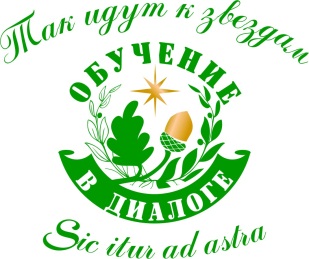 ЧАСТНОЕ ОБЩЕОБРАЗОВАТЕЛЬНОЕ УЧРЕЖДЕНИЕ«ШКОЛА «ОБУЧЕНИЕ В ДИАЛОГЕ»191014, Санкт-Петербург, ул. Некрасова д. 19Тел. (812) 272-03-60, 275-42-69 Факс (812) 275-02-57www.shod.ru, e-mail: extern@shod.ru